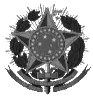 CONSELHO REGIONAL DE FARMÁCIA DO ESTADO DO AMAPÁCRF-APREQUERIMENTO DIVERSOS Nome Completo:Nome Completo:Nome Completo:Nome Completo:Nome Completo:Nome Completo: Nº CRFEndereço : Endereço : Endereço : Endereço : Endereço : Endereço : Endereço : Bairro:  Bairro:  Bairro:  Cidade: CEP:  CEP:  UFTelefonesRes.Res.Trabalho:Celular (       )Celular (       )Celular (       )E-mail: E-mail: E-mail: E-mail: E-mail: E-mail: E-mail: Pessoa físicaPessoa físicaPessoa físicaPessoa físicaPessoa físicaPessoa jurídicaPessoa jurídicaAnotação/apostilamento de habilitaçãoAnotação/apostilamento de habilitaçãoSolicitação para participar de reunião plenária (    )Solicitação para participar de reunião plenária (    )Solicitação para participar de reunião plenária (    )Alteração de razão social (   )Alteração de razão social (   )Anotação/apostilamento de atividade profissional do farmacêutico (AAPF) (   )Anotação/apostilamento de atividade profissional do farmacêutico (AAPF) (   )Solicitação para participar de reunião das Comissões TécnicasSolicitação para participar de reunião das Comissões TécnicasSolicitação para participar de reunião das Comissões TécnicasAlteração do capital social (   )Alteração do capital social (   )Alteração de Endereço (   )Alteração de Endereço (   )Solicitação de Reunião com a Diretoria (    )Solicitação de Reunião com a Diretoria (    )Solicitação de Reunião com a Diretoria (    )Alteração do ramo atividade (   )Alteração do ramo atividade (   )Anotação/alteração de Nome (   )Anotação/alteração de Nome (   )Transferência do CRF – AP para o CRF____________Transferência do CRF – AP para o CRF____________Transferência do CRF – AP para o CRF____________Alteração no contrato social-sócios (    )Alteração no contrato social-sócios (    )Alteração de Inscrição Definitiva para Remida(  )Alteração de Inscrição Definitiva para Remida(  )Transferência do CRF ________ para o CRF-AP.Transferência do CRF ________ para o CRF-AP.Transferência do CRF ________ para o CRF-AP.Alteração nome de fantasia (   )Alteração nome de fantasia (   )Cancelamento de inscrição P. Física (   )Cancelamento de inscrição P. Física (   )Solicitação para participar de reunião plenária (    )Solicitação para participar de reunião plenária (    )Solicitação para participar de reunião plenária (    )Alteração endereço (   )Alteração endereço (   )Carteira profissional (   )Carteira profissional (   )Alteração Horário RT (   )Alteração Horário RT (   )Carteira Profissional 2ª via (   )Carteira Profissional 2ª via (   )Cancelamento de registro (   )Cancelamento de registro (   )Cédula de identidade profissional  (   )Cédula de identidade profissional  (   )Certidão de regularidade (   ) Certidão de regularidade (   ) Cédula de identidade profissional 2ª via (   )Cédula de identidade profissional 2ª via (   )Certidão de regularidade – renovação (   )Certidão de regularidade – renovação (   )Certidão Negativa de Débito - Pessoa Física (   )Certidão Negativa de Débito - Pessoa Física (   )Certidão negativa de débito (   )Certidão negativa de débito (   )Declaração (   )Declaração (   )Declaração (   )Declaração (   )Inscrição de estrangeiros (   )Inscrição de estrangeiros (   )Parcelamento de débito (    )Parcelamento de débito (    )Inscrição remida (   )Inscrição remida (   )Recurso ao CFF (   )Recurso ao CFF (   )Inscrição secundária (   )Inscrição secundária (   )Solicitação de assistência técnica (    )Solicitação de assistência técnica (    )Justificativa de ausência de eleição(   )Justificativa de ausência de eleição(   )Solicitação de responsabilidade técnica (     )Solicitação de responsabilidade técnica (     )Justificativa de Ausência do estabelecimento (   )Justificativa de Ausência do estabelecimento (   )Solicitação de visto na alteração de contrato  (     )Solicitação de visto na alteração de contrato  (     )Registro de Diploma (   )Registro de Diploma (   )Substituição do Responsável Técnico ou Assistente (     )Substituição do Responsável Técnico ou Assistente (     )Parcelamento de Anuidade (   )Parcelamento de Anuidade (   )Recurso ético (   )Recurso ético (   )Recurso ao CFF (   )Recurso ao CFF (   )Solicitação de informações (    )Solicitação de informações (    )OUTROS OUTROS OUTROS OUTROS OUTROS OUTROS OUTROS SOLICITO CERTIDÃO DE OFICIO,  CONFORME ART. 10, ALÍNEAS A, B e C DA RESOLUÇÃO N.º 690/2020, DO CFFSOLICITO CERTIDÃO DE OFICIO,  CONFORME ART. 10, ALÍNEAS A, B e C DA RESOLUÇÃO N.º 690/2020, DO CFFSOLICITO CERTIDÃO DE OFICIO,  CONFORME ART. 10, ALÍNEAS A, B e C DA RESOLUÇÃO N.º 690/2020, DO CFFSOLICITO CERTIDÃO DE OFICIO,  CONFORME ART. 10, ALÍNEAS A, B e C DA RESOLUÇÃO N.º 690/2020, DO CFFSOLICITO CERTIDÃO DE OFICIO,  CONFORME ART. 10, ALÍNEAS A, B e C DA RESOLUÇÃO N.º 690/2020, DO CFFSOLICITO CERTIDÃO DE OFICIO,  CONFORME ART. 10, ALÍNEAS A, B e C DA RESOLUÇÃO N.º 690/2020, DO CFFSOLICITO CERTIDÃO DE OFICIO,  CONFORME ART. 10, ALÍNEAS A, B e C DA RESOLUÇÃO N.º 690/2020, DO CFFMacapá, ________de ________________________de 2021Macapá, ________de ________________________de 2021Macapá, ________de ________________________de 2021Macapá, ________de ________________________de 2021Macapá, ________de ________________________de 2021Macapá, ________de ________________________de 2021Macapá, ________de ________________________de 2021______________________Assinatura do Requerente______________________Assinatura do Requerente______________________Assinatura do Requerente______________________Assinatura do Requerente______________________Assinatura do Requerente______________________Assinatura do Requerente______________________Assinatura do Requerente